Министерство здравоохранения Российской Федерации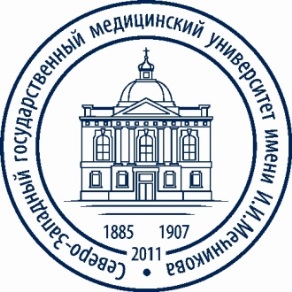 федеральное государственное бюджетное образовательное учреждение высшего образования    "Северо-Западный государственный медицинский университет имени И.И. Мечникова"Министерства здравоохранения Российской Федерации(ФГБОУ ВО СЗГМУ им. И.И. Мечникова Минздрава России)Рейтинговые списки поступающих в аспирантурув ФГБОУ ВО СЗГМУ им. И.И. Мечникова в 2017 годуНаправление подготовки 31.06.01 КЛИНИЧЕСКАЯ МЕДИЦИНАII. Направление подготовки 32.06.01 МЕДИКО-ПРОФИЛАКТИЧЕСКОЕ ДЕЛОIII. Направление подготовки 30.06.01 ФУНДАМЕНТАЛЬНАЯ МЕДИЦИНАIV. Нижеследующих абитуриентов на направление подготовки 06.06.01 БИОЛОГИЧЕСКИЕ НАУКИV. Нижеследующих абитуриентов на направление подготовки 33.06.01. ФАРМАЦИЯПредседатель приемной комиссии      СЗГМУ им. И.И. Мечникова,	ректор																		О.Г. ХурцилаваОтветственный секретарьприемной комиссии СЗГМУим. И.И. Мечникова																С.А. АртюшкинНаправленностьРангРекоменд. к зачислениюФИОСпец.Ин.язФилос.Сумма балловСумма ИДКонк. баллыОписание ИДКопия/оригиналДата согласия1.1. На места в пределах квоты целевого приема1.1. На места в пределах квоты целевого приема1.1. На места в пределах квоты целевого приема1.1. На места в пределах квоты целевого приема1.1. На места в пределах квоты целевого приема1.1. На места в пределах квоты целевого приема1.1. На места в пределах квоты целевого приема1.1. На места в пределах квоты целевого приема1.1. На места в пределах квоты целевого приема1.1. На места в пределах квоты целевого приема1.1. На места в пределах квоты целевого приема1.1. На места в пределах квоты целевого приема1.1. На места в пределах квоты целевого приемаВнутренние болезни1ДаВасиленко Елизавета Алексеевна55515520Ординатура по специальности, Участник научно-практической конференции всероссийского этапа (4 конф.)Оригинал23.06.2017Внутренние болезни2ДаМатвеев Сергей Александрович55515419Диплом об образовании и квалификации с отличием, Ординатура по специальностиОригинал13.07.2017Внутренние болезни3Дадалова Анна Михайловна45413417Ординатура по специальности, Участник научно-практической конференции всероссийского этапа (2 конф.)ОригиналДетская хирургия1ДаКесаева Тамара Владимировна55515520Ординатура по специальности, Участник научно-практической конференции всероссийского этапа (4 конф.)Оригинал20.06.2017Детская хирургия2Скопец Анастасия Александровна54413518Ординатура по специальности, Участник научно-практической конференции всероссийского этапа (4 конф.)Оригинал20.06.2017Нервные болезни1ДаБеденко Анна Сергеевна45514721Диплом об образовании и квалификации с отличием, Ординатура по специальности, Наличие научных публикаций в Scopus (за каждую статью при числе соавторов более трех), Участник научно-практической конференции всероссийского этапа (4 конф.)Оригинал26.07.2017Нервные болезни2Портик Ольга Александровна45413619Диплом об образовании и квалификации с отличием, Ординатура по специальности, Участник научно-практической конференции всероссийского этапа (4 конф.)КопияНервные болезни3Гавриченко Артур Владимирович55515217Наличие научных публикаций в статьях, рекомендованных ВАК РФ, Наличие научных публикаций в Scopus (за каждую статью при числе соавторов более трех)Оригинал26.07.2017Нервные болезни4Медведев Станислав Евгеньевич43411011КопияТравматология и ортопедия1ДаДимитриева Алёна Юрьевна45413821Участник научно-практической конференции всероссийского этапа (4 конф.), Диплом об образовании и квалификации с отличием, Ординатура по специальности, Наличие научных публикаций в Web of Science (1 статья при числе авторов не более 3)Оригинал17.07.2017Травматология и ортопедия2Морозов Виктор Викторович44412618Участник научно-практической конференции всероссийского этапа (2 конф.), Ординатура по специальности, Наличие научных публикаций в статьях, рекомендованных ВАК РФ, Наличие патентовОригинал29.06.2017Травматология и ортопедия3Гнипов Павел Александрович55515015Оригинал15.06.2017Хирургия1ДаНесвит Евгения Михайловна55515722Участник научно-практической конференции регионального этапа (2 конф.), Наличие научных публикаций в РИНЦ, Наличие научных публикаций в статьях, рекомендованных ВАК РФ, Ординатура по специальности, Диплом об образовании и квалификации с отличиемОригинал21.06.2017Хирургия2Гугалев Григорий Сергеевич55414317Ординатура по специальностиОригинал20.06.2017Хирургия3Пашина Юлия Игоревна45413316Ординатура по специальностиКопияЭндокринология1ДаФролов Вячеслав Витальевич55515318Ординатура по специальностиОригинал19.06.2017Эндокринология2Буйнова Мария Олеговна43411415Ординатура по специальности, Участник научно-практической конференции всероссийского этапа (2 конф.)Оригинал30.06.20171.2. На места очной формы обучения с оплатой стоимости обучения1.2. На места очной формы обучения с оплатой стоимости обучения1.2. На места очной формы обучения с оплатой стоимости обучения1.2. На места очной формы обучения с оплатой стоимости обучения1.2. На места очной формы обучения с оплатой стоимости обучения1.2. На места очной формы обучения с оплатой стоимости обучения1.2. На места очной формы обучения с оплатой стоимости обучения1.2. На места очной формы обучения с оплатой стоимости обучения1.2. На места очной формы обучения с оплатой стоимости обучения1.2. На места очной формы обучения с оплатой стоимости обучения1.2. На места очной формы обучения с оплатой стоимости обучения1.2. На места очной формы обучения с оплатой стоимости обучения1.2. На места очной формы обучения с оплатой стоимости обученияГематология и переливание крови1ДаМангушло Александр Александрович55414014Оригинал26.07.2017Урология1ДаМханна Хусам М А555151227Наличие научных публикаций в Scopus (1 статья при числе авторов не более 5), Участник научно-практической конференции всероссийского этапа (4 конф.), Ординатура по специальности, Наличие научных публикаций в статьях, рекомендованных ВАК РФ, Наличие научных публикаций в статьях, рекомендованных ВАК РФ, Наличие научных публикаций в статьях, рекомендованных ВАК РФ, Наличие научных публикаций в Scopus (1 статья при числе авторов не более 5)Оригинал16.06.2017Урология2Пешехонов Кирилл Сергеевич55515621Ординатура по специальности, Наличие научных публикаций в РИНЦ, Участник научно-практической конференции всероссийского этапа (4 конф.)Оригинал30.06.2017Урология3Ягубов Хайям Халеддин оглы55515419Ординатура по специальности, Участник научно-практической конференции всероссийского этапа (2 конф.)Оригинал23.06.2017Урология4Чепкий Антон Сергеевич54514418Ординатура по специальности, Участник научно-практической конференции всероссийского этапа (2 конф.)Оригинал27.07.2017Урология5Агагюлов Мурад Уружбекович53412517Участник научно-практической конференции всероссийского этапа (4 конф.), Ординатура по специальностиОригинал30.06.20171.3. На места заочной формы обучения с оплатой стоимости обучения 1.3. На места заочной формы обучения с оплатой стоимости обучения 1.3. На места заочной формы обучения с оплатой стоимости обучения 1.3. На места заочной формы обучения с оплатой стоимости обучения 1.3. На места заочной формы обучения с оплатой стоимости обучения 1.3. На места заочной формы обучения с оплатой стоимости обучения 1.3. На места заочной формы обучения с оплатой стоимости обучения 1.3. На места заочной формы обучения с оплатой стоимости обучения 1.3. На места заочной формы обучения с оплатой стоимости обучения 1.3. На места заочной формы обучения с оплатой стоимости обучения 1.3. На места заочной формы обучения с оплатой стоимости обучения 1.3. На места заочной формы обучения с оплатой стоимости обучения 1.3. На места заочной формы обучения с оплатой стоимости обучения Акушерство и гинекология1ДаСобакина Дарья Александровна55515520Участник научно-практической конференции всероссийского этапа (4 конф.), Ординатура по специальностиОригинал21.07.2017Акушерство и гинекология2ДаМаржевская Вероника Владимировна54514317Наличие научных публикаций в РИНЦ, Участник научно-практической конференции всероссийского этапа (4 конф.)Оригинал27.07.2017Акушерство и гинекология3ДаПрисяжная Татьяна Сергеевна44412315Ординатура по специальностиОригинал27.06.2017Акушерство и гинекология4Воробьева Дарья Дмитриевна44513114Участник научно-практической конференции всероссийского этапа (2 конф.)Оригинал26.06.2017Болезни уха, горла и носа1ДаСпеков Дмитрий53412214Участник научно-практической конференции всероссийского этапа (4 конф.)Оригинал16.06.2017Гематология и переливание крови1ДаШахбанова Патимат Шахбановна54514115Диплом об образовании и квалификации с отличиемОригинал26.07.2017Детская хирургия1ДаДобросердов Дмитрий Андреевич55515419Диплом об образовании и квалификации с отличием, Ординатура по специальностиОригинал22.06.2017Детская хирургия2ДаСкопец Анастасия Александровна54413518Ординатура по специальности, Участник научно-практической конференции всероссийского этапа (4 конф.)Оригинал20.06.2017Кардиология1ДаРыжикова Мария Владимировна55515621Участник научно-практической конференции всероссийского этапа (4 конф.), Ординатура по специальности, Диплом об образовании и квалификации с отличиемОригинал26.06.2017Кардиология2ДаОблавацкий Дмитрий Вячеславович55515621Ординатура по специальности, Участник научно-практической конференции всероссийского этапа (2 конф.), Наличие научных публикаций в статьях, рекомендованных ВАК РФ, Диплом об образовании и квалификации с отличиемОригинал26.06.2017Кожные и венерические болезни1ДаСмолина Ольга Анатольевна54514014Оригинал26.07.2017Кожные и венерические болезни2ДаГехт Маргарита Александровна54413013Оригинал22.06.2017Лучевая диагностика, лучевая терапия1ДаГерасимова Инна Михайловна55515419Ординатура по специальности, Участник научно-практической конференции регионального этапа (2 конф.)Оригинал28.06.2017Лучевая диагностика, лучевая терапия2Лобищева Алина Евгеньевна45413518Ординатура по специальности, Участник научно-практической конференции всероссийского этапа (4 конф.)Оригинал23.06.2017Психиатрия1ДаПошибайлов Михаил Александрович54514216Участник научно-практической конференции всероссийского этапа (4 конф.)Оригинал29.06.2017Психиатрия2ДаМозоль Андрей Николаевич53412012Оригинал26.07.2017Стоматология1ДаНазарян Алина Севаковна55515419Диплом об образовании и квалификации с отличием, Ординатура по специальностиОригинал30.06.2017Стоматология2Скалкина Ольга Викторовна35412719Диплом об образовании и квалификации с отличием, Ординатура по специальности, Участник научно-практической конференции всероссийского этапа (4 конф.), Наличие научных публикаций в РИНЦОригинал27.06.2017Травматология и ортопедия1ДаГнипов Павел Александрович55515015Оригинал15.06.2017Травматология и ортопедия2Джомардлы Эльнур Исфандиярович44412315Ординатура по специальностиКопия21.06.2017Травматология и ортопедия3Белоусова Екатерина Анатольевна53412012КопияУрология1Мханна Хусам М А555151227Наличие научных публикаций в Scopus (1 статья при числе авторов не более 5), Участник научно-практической конференции всероссийского этапа (4 конф.), Ординатура по специальности, Наличие научных публикаций в статьях, рекомендованных ВАК РФ, Наличие научных публикаций в статьях, рекомендованных ВАК РФ, Наличие научных публикаций в статьях, рекомендованных ВАК РФ, Наличие научных публикаций в Scopus (1 статья при числе авторов не более 5)Оригинал16.06.2017Урология2ДаПавлов Антон Леонидович55515823Участник научно-практической конференции всероссийского этапа (4 конф.), Наличие научных публикаций в статьях, рекомендованных ВАК РФ, Ординатура по специальности, Наличие патентов, Наличие научных публикаций в РИНЦОригинал23.06.2017Урология3ДаПешехонов Кирилл Сергеевич55515621Ординатура по специальности, Наличие научных публикаций в РИНЦ, Участник научно-практической конференции всероссийского этапа (4 конф.)Оригинал30.06.2017Урология4ДаЯгубов Хайям Халеддин оглы55515419Ординатура по специальности, Участник научно-практической конференции всероссийского этапа (2 конф.)Оригинал23.06.2017Урология5ДаКуликов Сергей Николаевич54413619Диплом об образовании и квалификации с отличием, Ординатура по специальности, Участник научно-практической конференции всероссийского этапа (2 конф.), Наличие научных публикаций в РИНЦОригинал21.06.2017Урология6Агагюлов Мурад Уружбекович53412517Участник научно-практической конференции всероссийского этапа (4 конф.), Ординатура по специальностиОригинал30.06.2017Эндокринология1ДаБуйнова Мария Олеговна43411415Ординатура по специальности, Участник научно-практической конференции всероссийского этапа (2 конф.)Оригинал30.06.2017НаправленностьРангРекоменд. к зачислениюФИОСпец.Ин.язФилос.Сумма балловСумма ИДКонк. баллыОписание ИДКопия/оригиналДата согласия2.1. На места в пределах квоты целевого приема2.1. На места в пределах квоты целевого приема2.1. На места в пределах квоты целевого приема2.1. На места в пределах квоты целевого приема2.1. На места в пределах квоты целевого приема2.1. На места в пределах квоты целевого приема2.1. На места в пределах квоты целевого приема2.1. На места в пределах квоты целевого приема2.1. На места в пределах квоты целевого приема2.1. На места в пределах квоты целевого приема2.1. На места в пределах квоты целевого приема2.1. На места в пределах квоты целевого приема2.1. На места в пределах квоты целевого приемаГигиена1ДаБарнова Нелли Олеговна55515621Наличие научных публикаций в РИНЦ, Диплом об образовании и квалификации с отличием, Наличие научных публикаций в РИНЦ, Наличие научных публикаций в РИНЦ, Участник научно-практической конференции всероссийского этапа (4 конф.)Оригинал05.07.2017Гигиена2ДаСадченко Виталий Юрьевич55515520Участник научно-практической конференции всероссийского этапа (4 конф.), Наличие научных публикаций в статьях, рекомендованных ВАК РФ, Наличие научных публикаций в статьях, рекомендованных ВАК РФ, Наличие научных публикаций в РИНЦОригинал21.06.2017Гигиена3ДаУстименко Екатерина Михайловна55515419Участник научно-практической конференции всероссийского этапа (4 конф.), Наличие научных публикаций в РИНЦ, Диплом об образовании и квалификации с отличиемОригинал12.07.2017Гигиена4Яковлев Иван Викторович45413417Ординатура по специальности, Участник научно-практической конференции всероссийского этапа (2 конф.)КопияМедицина труда1ДаПетрухин Николай Николаевич33410616Ординатура по специальности, Участник научно-практической конференции всероссийского этапа (4 конф.), Наличие научных публикаций в статьях, рекомендованных ВАК РФОригинал10.07.2017Эпидемиология1ДаЛебедева Екатерина Андреевна55414721Ординатура по специальности, Диплом об образовании и квалификации с отличием, Наличие научных публикаций в Scopus (за каждую статью при числе соавторов более трех), Участник научно-практической конференции всероссийского этапа (4 конф.)Оригинал26.06.2017Эпидемиология2ДаЦой Екатерина Родионовна55515419Участник научно-практической конференции всероссийского этапа (4 конф.), Наличие научных публикаций в РИНЦ, Наличие научных публикаций в статьях, рекомендованных ВАК РФОригинал30.06.2017Эпидемиология3Сюзюмова Елена Александровна54413215Диплом об образовании и квалификации с отличием, Участник научно-практической конференции всероссийского этапа (2 конф.)КопияЭпидемиология4Тараненко Ирина Викторовна44412315Наличие научных публикаций в Scopus (за каждую статью при числе соавторов более трех), Участник научно-практической конференции всероссийского этапа (4 конф.)Оригинал26.06.2017Эпидемиология5Сперанская Александра Евгеньевна44412012Оригинал30.06.2017НаправленностьРангРекоменд. к зачислениюФИОСпец.Ин.язФилос.Сумма балловСумма ИДКонк. баллыОписание ИДКопия/оригиналДата согласия3.1. На места в пределах квоты целевого приема3.1. На места в пределах квоты целевого приема3.1. На места в пределах квоты целевого приема3.1. На места в пределах квоты целевого приема3.1. На места в пределах квоты целевого приема3.1. На места в пределах квоты целевого приема3.1. На места в пределах квоты целевого приема3.1. На места в пределах квоты целевого приема3.1. На места в пределах квоты целевого приема3.1. На места в пределах квоты целевого приема3.1. На места в пределах квоты целевого приема3.1. На места в пределах квоты целевого приема3.1. На места в пределах квоты целевого приемаАнатомия человека1ДаМоскалев Егор Андреевич55414418Наличие научных публикаций в РИНЦ, Наличие научных публикаций в РИНЦ, Участник научно-практической конференции всероссийского этапа (4 конф.)Оригинал27.06.20173.2. На места заочной формы обучения с оплатой стоимости обучения3.2. На места заочной формы обучения с оплатой стоимости обучения3.2. На места заочной формы обучения с оплатой стоимости обучения3.2. На места заочной формы обучения с оплатой стоимости обучения3.2. На места заочной формы обучения с оплатой стоимости обучения3.2. На места заочной формы обучения с оплатой стоимости обучения3.2. На места заочной формы обучения с оплатой стоимости обучения3.2. На места заочной формы обучения с оплатой стоимости обучения3.2. На места заочной формы обучения с оплатой стоимости обучения3.2. На места заочной формы обучения с оплатой стоимости обучения3.2. На места заочной формы обучения с оплатой стоимости обучения3.2. На места заочной формы обучения с оплатой стоимости обучения3.2. На места заочной формы обучения с оплатой стоимости обученияПатологическая анатомия1ДаКовтун Демьян Павлович54413316Ординатура по специальностиОригинал26.06.2017Патологическая анатомия2ДаНевская Елена Владимировна53412113Диплом об образовании и квалификации с отличиемОригинал29.06.2017Судебная медицина1ДаНазарова Наталья Евгеньевна55414115Наличие научных публикаций в статьях, рекомендованных ВАК РФОригинал19.06.2017НаправленностьРангРекоменд. к зачислениюФИОСпец.Ин.язФилос.Сумма балловСумма ИДКонк. баллыОписание ИДКопия/оригиналДата согласия4.1.  На места заочной формы обучения с оплатой стоимости обучения4.1.  На места заочной формы обучения с оплатой стоимости обучения4.1.  На места заочной формы обучения с оплатой стоимости обучения4.1.  На места заочной формы обучения с оплатой стоимости обучения4.1.  На места заочной формы обучения с оплатой стоимости обучения4.1.  На места заочной формы обучения с оплатой стоимости обучения4.1.  На места заочной формы обучения с оплатой стоимости обучения4.1.  На места заочной формы обучения с оплатой стоимости обучения4.1.  На места заочной формы обучения с оплатой стоимости обучения4.1.  На места заочной формы обучения с оплатой стоимости обучения4.1.  На места заочной формы обучения с оплатой стоимости обучения4.1.  На места заочной формы обучения с оплатой стоимости обучения4.1.  На места заочной формы обучения с оплатой стоимости обученияБиохимия1ДаАфанасьева Надежда Леонидовна55414014Оригинал26.07.2017НаправленностьРангРекоменд. к зачислениюФИОСпец.Ин.язФилос.Сумма балловСумма ИДКонк. баллыОписание ИДКопия/оригиналДата согласия5.1.  На места заочной формы обучения с оплатой стоимости обучения5.1.  На места заочной формы обучения с оплатой стоимости обучения5.1.  На места заочной формы обучения с оплатой стоимости обучения5.1.  На места заочной формы обучения с оплатой стоимости обучения5.1.  На места заочной формы обучения с оплатой стоимости обучения5.1.  На места заочной формы обучения с оплатой стоимости обучения5.1.  На места заочной формы обучения с оплатой стоимости обучения5.1.  На места заочной формы обучения с оплатой стоимости обучения5.1.  На места заочной формы обучения с оплатой стоимости обучения5.1.  На места заочной формы обучения с оплатой стоимости обучения5.1.  На места заочной формы обучения с оплатой стоимости обучения5.1.  На места заочной формы обучения с оплатой стоимости обучения5.1.  На места заочной формы обучения с оплатой стоимости обученияОрганизация фармацевтического дела 1ДаБолдырева Наталия Владимировна55515015Оригинал30.06.2017